Preteky v králičom hopeO zlatú stuhu Východnej 2. ročníkPrihláškaMeno: Tel. č.: Email:Som člen klubu SZCH-KKH  Áno/NieDo kolóniek rovinná dráha a parkúr vypisujte výkonnostnú kategóriu v ktorej bude králik štartovať  (LT-TT).Do kolóniek skok vysoký a skok ďaleký vypisujte ÁNO.Pokiaľ králik nebude štartovať v danej disciplíne, nechajte toto políčko voľné.Prvý štart: 3€Každý ďalší štart : 2€ŠTARTOVNÉ CELKOM:Súhlasím so súťažnými pravidlami SZCH-KKH a budem sa nimi riadiť.PODPIS: .........................(U pretekároch mladších ako 18 rokov podpis zákonného zástupcu.)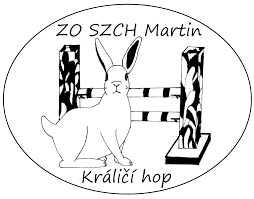 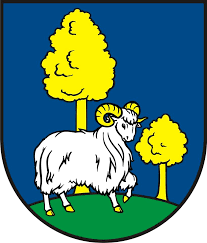 MenokrálikaČ. VPDátum narodeniaRovinkaParkúrSkok VysokýSkok ĎalekýSúčet štartovného